福建省律师协会关于举办民法典下的婚姻家事法律实务研讨会暨省律协婚姻家事专业委员会年终会议的通知各设区市律师协会、省律协婚姻家事法律专业委员会委员： 由省律协婚姻家事法律专业委员会主办的民法典下的婚姻家事法律实务研讨会将于 12月13日在福州举办，现将具体事项通知如下： 一、讲座时间、地点 (一)讲座时间：2020年12月13日14:30-17:30； (二)讲座地点：北京市盈科（福州）律师事务所。 （地址：福州市台江区望龙二路1号IFC福州国际金融中心40层） 二、讲座主题 民法典下的婚姻家事法律实务研讨会。 三、参会对象 (一)省律协婚姻家事法律专业委员会全体委员； (二)各地市报名的律师40名。 四、报名方式 扫描二维码报名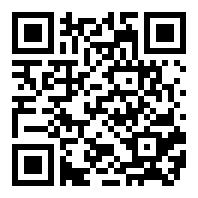 请有兴趣参加讲座的律师于 12 月 11 日 17:00 前扫描以上二 维码报名，活动场地有限，按报名顺序，报满即止。省律协婚姻家事法律专业委员会委员无需再扫码报名。 五、省律协婚姻家事法律专业委员会工作会议 (一)会议时间：12 月 13 日 17:30—18:30； (二)参会人员：省律协婚姻家事法律专业委员会全体委员。 六、注意事项 (一)省律协婚姻家事法律专业委员会委员如不能参会的，请向委员会主任书面请假并说明原因； (二)请所有参会人员佩戴口罩，并提前15分钟到场签到； (三)请报名成功的律师准时参会，如有特殊情况无法参会的请务必提前告知，无故缺席的将取消下次活动报名资格； (四)律师参加本次活动的交通、食宿等费用自理。 联 系 人：雷丽娥 郑文森 联系电话：(0591)87550103 传    真：(0591)87539920 电子邮箱：fjlxywb@126.com 福建省律师协会 2020年12月9日 